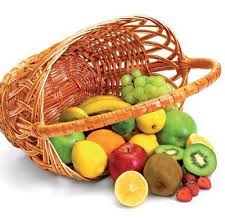 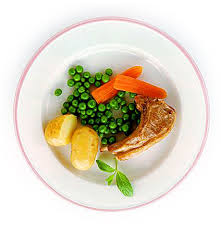 за период:  21.06 - 25.06.2021. *установа задржава право промене јеловника из техничких разлога                                                                                                                      нутрициониста установе                                                                                                                                                                                                                                                                                                           Војка Арсић, Јелена Јовановић ПРЕДШКОЛСКА УСТАНОВА ЧУКАРИЦАБр. 1229/1 датум 07.06.2021.год.                            БЕОГРАД, Пожешка број 28   Тел/факс: 3058-718;3058-717                                                                                                                                                                                                                                                                                                                                                                                                                                                                                                                      датумДоручакУжинаРучакпонедељак21.06.Намаз од бареног јајета, сусама и крем сира, какаоЦарска пита, чајПасуљ са поврћем, краставац салата, хлеб, јабукауторак22.06.Мармелада, путер, хлеб, млекоПогачице од ражаног брашна са сусамом, чајПуњене тиквице, кисело млеко, хлеб, јабукасреда23.06.Свињска печеница, павлака, какаоГриз са какаомПанирани ослић, блитва, кисело млеко, хлеб, трешњечетвртак24.06.Намаз од сланине и павлаке, јогуртКолач од овсених пахуљица са сувим воћем и чоколадом, чајГрашак са пилећим филеом, купус салата, хлеб, трешњепетак25.06.Намаз од туњевине и крем сира, хлеб, јогуртВоћни колач са вишњама, чајМлади купус са свињским месом, парадајз салата, хлеб, јабукаенергетска вредностбеланчевинемастиугљенихидратиминералиминераливитаминивитаминивитаминивитаминивитаминиенергетска вредностбеланчевинемастиугљенихидратиСаFeАБ1Б2СРР4368,8238,3038,43135,04556,207,891165,710,891,11103,775,37